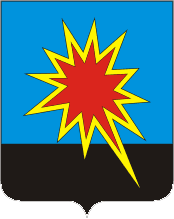 КЕМЕРОВСКАЯ ОБЛАСТЬКАЛТАНСКИЙ ГОРОДСКОЙ ОКРУГАДМИНИСТРАЦИЯ КАЛТАНСКОГО ГОРОДСКОГО ОКРУГАРАСПОРЯЖЕНИЕОт 30.05.2017 г.         № 1033 -рО внедрении Стандарта конкуренции в Калтанском городском округе В соответствие с распоряжением Правительства Российской Федерации от 05.09.2015 г. №1738-р «Стандарт развития конкуренции в Субъектах Российской Федерации» и распоряжением Губернатора Кемеровской области от 23.11.2016 г. №98-рг «О внедрении Стандарта конкуренции в Кемеровской области» и в целях развития конкуренции в Калтанском городском округе:1. Утвердить :1.1. План мероприятий ("дорожную карту") по содействию развитию конкуренции в Калтанском городском округе, согласно Приложению 1 к настоящему распоряжению.1.2. Целевые показатели по содействию развитию конкуренции в Калтанском городском округе, согласно Приложению 2 к настоящему распоряжению.1.3. Отчет о реализации плана мероприятий ("дорожной карты") по содействию развитию конкуренции в Калтанском городском круге, согласно Приложению 3 к настоящему распоряжению.1.4. Оценку достижения плановых значений целевых показателей, установленных планом мероприятий ("дорожной картой") по содействию развитию конкуренции в Калтанском городском округе, согласно Приложению 4 к настоящему распоряжению.2. Органам местного самоуправления Калтанского городского округа, ответственным за реализацию плана мероприятий («дорожной карты») по содействию развитию конкуренции в Калтанском городском округе (далее – план мероприятий):2.1. Обеспечить выполнение плана мероприятий, достижение целевых показателей по содействию развитию конкуренции в Калтанском городском округе.2.2. Ежегодно проводить мониторинг состояния и развития конкурентной среды Калтанского городского округа.3. Начальнику отдела организационной и кадровой работы (Верещагина Т.А.) разместить настоящее распоряжение на официальном сайте Калтанского городского округа.4. Контроль за исполнением настоящего распоряжения возложить на заместителя главы Калтанского городского округа по экономике Горшкову А.И. 5. Распоряжение вступает в силу с момента  подписания.И.о. главы Калтанского городского округа                                                          Л.А. Шайхелисламова Приложение 1к распоряжению администрации                                                                  Калтанского городского округа от 30.05.2017 г. № 1033- рПЛАНМЕРОПРИЯТИЙ ("ДОРОЖНАЯ КАРТА") ПО СОДЕЙСТВИЮ РАЗВИТИЮКОНКУРЕНЦИИ В КАЛТАНСКОМ ГОРОДСКОМ ОКРУГЕ--------------------------------Заместитель главы Калтанского городского округа по экономике ______________________А.И. ГоршковаПриложение 2к распоряжению администрации Калтанского городского округа от 30.05. 2017 г. №1033 -рЦЕЛЕВЫЕ ПОКАЗАТЕЛИПО СОДЕЙСТВИЮ РАЗВИТИЮ КОНКУРЕНЦИИ В КАЛТАНСКОМ ГОРОДСКОМ ОКРУГЕЗаместитель главы Калтанского городского округа по экономике ______________________А.И. ГоршковаПриложение 3 к распоряжению администрации Калтанского городского округа от 30.05. 2017 г. №1033 -рОтчет о реализации плана мероприятий ("дорожной карты")по содействию развитию конкуренции в Калтанском городском округеза 20__ год___________________________________________________________(наименование ответственного исполнителя за реализациюмероприятий ("дорожной карты")Заместитель главы Калтанского городского округа по экономике ______________________А.И. ГоршковаПриложение 4к распоряжению администрации Калтанского городского округа от 30.05.2017 г. №1033 -рОценка достижения плановых значений целевых показателей,установленных "дорожной картой" по содействию развитиюконкуренции в Калтанском городском округе за 20__ год___________________________________________________________(наименование ответственного исполнителя за достижениецелевого показателя)Заместитель главы Калтанского городского округа по экономике ______________________А.И. ГоршковаN п/пНаименование мероприятияСроки реализацииОтветственные исполнители1234I. Мероприятия по содействию развитию конкуренции на социально значимых рынкахI. Мероприятия по содействию развитию конкуренции на социально значимых рынкахI. Мероприятия по содействию развитию конкуренции на социально значимых рынкахI. Мероприятия по содействию развитию конкуренции на социально значимых рынках1Рынок услуг дошкольного образованияЦель: создание условий для развития конкуренции на рынке услуг дошкольного образования. Развитие сектора частных дошкольных (в том числе образовательных) организацийРынок услуг дошкольного образованияЦель: создание условий для развития конкуренции на рынке услуг дошкольного образования. Развитие сектора частных дошкольных (в том числе образовательных) организацийРынок услуг дошкольного образованияЦель: создание условий для развития конкуренции на рынке услуг дошкольного образования. Развитие сектора частных дошкольных (в том числе образовательных) организаций1.1Организация мероприятий, способствующих активизации процесса лицензирования негосударственных (немуниципальных) дошкольных образовательных организаций и создание для этого условий2017 - 2018 годыКлюева А.Б.Сережкина М.В.Горшкова А.И.1.2Предоставление субвенции на финансовое обеспечение получения дошкольного образования в частных дошкольных образовательных организациях, имеющих лицензию на право осуществления образовательной деятельности2017 - 2018 годыКлюева А.Б.Сережкина М.В.Горшкова А.И.1.3Мониторинг численности частных дошкольных образовательных организаций, центров по присмотру и уходу, расположенных в Калтанском городском округе, и численности детей, посещающих данные организации2017 - 2018 годыСережкина М.В.Горшкова А.И.2Рынок услуг детского отдыха и оздоровленияЦель: создание условий для развития конкуренции на рынке услуг отдыха и оздоровления детей. Развитие сектора негосударственных (немуниципальных) организаций отдыха и оздоровления детейРынок услуг детского отдыха и оздоровленияЦель: создание условий для развития конкуренции на рынке услуг отдыха и оздоровления детей. Развитие сектора негосударственных (немуниципальных) организаций отдыха и оздоровления детейРынок услуг детского отдыха и оздоровленияЦель: создание условий для развития конкуренции на рынке услуг отдыха и оздоровления детей. Развитие сектора негосударственных (немуниципальных) организаций отдыха и оздоровления детей2.1Формирование реестра организаций отдыха детей и их оздоровления всех форм собственности2017 - 2018 годыСережкина М.В.Горшкова А.И.2.2Содействие развитию негосударственного сектора отдыха и оздоровления детей2017- 2018 годыКлюева А.Б.Сережкина М.В.Горшкова А.И.3Рынок услуг дополнительного образования детейЦель: создание условий для развития конкуренции на рынке услуг дополнительного образования детей. Развитие частных организаций, осуществляющих образовательную деятельность по дополнительным общеобразовательным программамРынок услуг дополнительного образования детейЦель: создание условий для развития конкуренции на рынке услуг дополнительного образования детей. Развитие частных организаций, осуществляющих образовательную деятельность по дополнительным общеобразовательным программамРынок услуг дополнительного образования детейЦель: создание условий для развития конкуренции на рынке услуг дополнительного образования детей. Развитие частных организаций, осуществляющих образовательную деятельность по дополнительным общеобразовательным программам3.1Содействие развитию негосударственного сектора организаций, осуществляющих образовательную деятельность по дополнительным общеобразовательным программам2017 - 2018 годыКлюева А.Б.Сережкина М.В.Горшкова А.И.3.2Формирование реестра организаций дополнительного образования всех форм собственности2017 - 2018 годыСережкина М.В.Горшкова А.И.3.3Оказание информационно-методической и информационно-консультативной помощи негосударственным организациям, осуществляющим образовательную деятельность по дополнительным общеобразовательным программам2017 - 2018 годыКлюева А.Б.Сережкина М.В.4Рынок медицинских услугЦель: создание условий для развития конкуренции на рынке медицинских услуг. Включение негосударственных учреждений здравоохранения в реализацию территориальных программ государственных гарантий обязательного медицинского страхованияРынок медицинских услугЦель: создание условий для развития конкуренции на рынке медицинских услуг. Включение негосударственных учреждений здравоохранения в реализацию территориальных программ государственных гарантий обязательного медицинского страхованияРынок медицинских услугЦель: создание условий для развития конкуренции на рынке медицинских услуг. Включение негосударственных учреждений здравоохранения в реализацию территориальных программ государственных гарантий обязательного медицинского страхования4.1Обеспечение включения негосударственных (немуниципальных) медицинских организаций в реестр медицинских организаций, участвующих в реализации территориальной программы обязательного медицинского страхования2017 - 2018 годыКлюева А.Б.Горшкова А.И.Кречетова В.Н.4.2В целях соблюдения принципов прозрачности (публичности) предоставления государственного (муниципального) имущества хозяйствующим субъектам для осуществления предпринимательской деятельности размещение информации в средствах массовой информации о порядке предоставления негосударственным организациям здравоохранения соответствующих преференций в целях охраны здоровья граждан, в том числе путем предоставления государственного (муниципального) имущества без проведения торгов, установления льготной ставки арендной платы2017 - 2018 годыОборонова Е.Ф.5Рынок услуг в сфере культурыЦель: развитие сектора негосударственных (немуниципальных) организаций в сфере культурыРынок услуг в сфере культурыЦель: развитие сектора негосударственных (немуниципальных) организаций в сфере культурыРынок услуг в сфере культурыЦель: развитие сектора негосударственных (немуниципальных) организаций в сфере культурыОрганизация предоставления населению Калтанского городского округа услуг театрально-зрелищных учреждений, культурно-досуговых услуг, библиотечного обслуживания, доступа к музейным предметам и музейным коллекциям с привлечением организаций культуры всех форм собственности2017 - 2018 годыКлюева А.Б.Меркулова М.А.6Рынок услуг жилищно-коммунального хозяйстваЦель: создание условий для развития конкуренции на рынке услуг жилищно-коммунального хозяйстваРынок услуг жилищно-коммунального хозяйстваЦель: создание условий для развития конкуренции на рынке услуг жилищно-коммунального хозяйстваРынок услуг жилищно-коммунального хозяйстваЦель: создание условий для развития конкуренции на рынке услуг жилищно-коммунального хозяйства6.1Содействие развитию сектора негосударственных (немуниципальных) организаций, осуществляющих оказание услуг по электро-, газо-, водоснабжению, водоотведению, очистке сточных вод и обращению с твердыми бытовыми отходами, которые используют объекты коммунальной инфраструктуры на праве частной собственности, по договору аренды или концессионному соглашению на территории Калтанского городского округа2017 - 2018 годыШайхелисламова Л.А.Поддубная О.А.6.2Организация и проведение инвентаризации государственных (муниципальных) объектов жилищно-коммунального хозяйства с целью выявления неиспользуемого имущества или используемого неэффективно и передача такого имущества негосударственным (немуниципальным) организациям в соответствии с законодательством2017 - 2018 годыОборонова Е.Ф.6.3Передача в управление частным операторам на основе концессионных соглашений объектов жилищно-коммунального хозяйства всех государственных и муниципальных предприятий, осуществляющих неэффективное управление2017 - 2018 годыШайхелисламова Л.А.Поддубная О.А.7Розничная торговляЦель: создание условий для развития конкуренции на рынке розничной торговли. Обеспечение возможности осуществления розничной торговли на розничных рынках и ярмарках (в том числе посредством создания логистической инфраструктуры для организации торговли). Обеспечение возможности населению покупать продукцию в магазинах шаговой доступности (магазинах у дома)Розничная торговляЦель: создание условий для развития конкуренции на рынке розничной торговли. Обеспечение возможности осуществления розничной торговли на розничных рынках и ярмарках (в том числе посредством создания логистической инфраструктуры для организации торговли). Обеспечение возможности населению покупать продукцию в магазинах шаговой доступности (магазинах у дома)Розничная торговляЦель: создание условий для развития конкуренции на рынке розничной торговли. Обеспечение возможности осуществления розничной торговли на розничных рынках и ярмарках (в том числе посредством создания логистической инфраструктуры для организации торговли). Обеспечение возможности населению покупать продукцию в магазинах шаговой доступности (магазинах у дома)Создание условий для развития конкуренции на рынке розничной торговли2017 - 2018 годыГоршкова А.И.Туровская А.А.8Рынок услуг перевозок пассажиров наземным транспортомЦель: создание условий для развития конкуренции на рынке услуг перевозок пассажиров наземным транспортом. Развитие сектора негосударственных (немуниципальных) перевозчиков на межмуниципальных маршрутах пассажирского наземного транспортаРынок услуг перевозок пассажиров наземным транспортомЦель: создание условий для развития конкуренции на рынке услуг перевозок пассажиров наземным транспортом. Развитие сектора негосударственных (немуниципальных) перевозчиков на межмуниципальных маршрутах пассажирского наземного транспортаРынок услуг перевозок пассажиров наземным транспортомЦель: создание условий для развития конкуренции на рынке услуг перевозок пассажиров наземным транспортом. Развитие сектора негосударственных (немуниципальных) перевозчиков на межмуниципальных маршрутах пассажирского наземного транспортаСовершенствование процессов организации и проведения торгов на право осуществления перевозок пассажиров наземным транспортом2017 -2018 годыШайхелисламова Л.А.Поддубная О.А.9Рынок услуг социального обслуживания населенияЦель: развитие конкуренции в сфере социального обслуживанияРынок услуг социального обслуживания населенияЦель: развитие конкуренции в сфере социального обслуживанияРынок услуг социального обслуживания населенияЦель: развитие конкуренции в сфере социального обслуживания9.1Создание условий для развития сектора частных организаций социального обслуживания2017 - 2018 годыКлюева А.И.Горшкова А.И.Грудьева О.В.9.2Включение учреждений социального обслуживания, основанных на иных формах собственности, в реестр поставщиков социальных услуг2017 - 2018 годыГрудьева О.В.Горшкова А.И.II. Мероприятия по содействию развитию конкуренции на приоритетных рынкахII. Мероприятия по содействию развитию конкуренции на приоритетных рынкахII. Мероприятия по содействию развитию конкуренции на приоритетных рынкахII. Мероприятия по содействию развитию конкуренции на приоритетных рынках10Рынок сельскохозяйственной продукцииЦель: создание условий для развития конкуренции в сфере агропромышленного комплексаРынок сельскохозяйственной продукцииЦель: создание условий для развития конкуренции в сфере агропромышленного комплексаРынок сельскохозяйственной продукцииЦель: создание условий для развития конкуренции в сфере агропромышленного комплекса10.1Проведение мониторинга состояния агропромышленного комплекса Калтанского городского округа2017- 2018 годыГоршкова А.И.10.2Проведение семинаров и совещаний по вопросам стимулирования развития агропромышленного комплекса Калтанского городского округа, создания новых сельхозпредприятий, в том числе крестьянских (фермерских) хозяйств, семейных животноводческих ферм2017 - 2018 годыГоршкова А.И.11Рынок производства сырого молокаСоздание условий для развития конкуренции производителей сырого молока2017 - 2018 годыГоршкова А.И.III. Системные мероприятия по развитию конкурентной среды в Калтанском городском округеIII. Системные мероприятия по развитию конкурентной среды в Калтанском городском округеIII. Системные мероприятия по развитию конкурентной среды в Калтанском городском округеIII. Системные мероприятия по развитию конкурентной среды в Калтанском городском округе12Меры, направленные на снижение административных барьеровЦель: снижение административных барьеров и устранение избыточного государственного регулированияМеры, направленные на снижение административных барьеровЦель: снижение административных барьеров и устранение избыточного государственного регулированияМеры, направленные на снижение административных барьеровЦель: снижение административных барьеров и устранение избыточного государственного регулированияПроведение оценки регулирующего воздействия проектов нормативных правовых актов по воздействию на состояние конкуренции, анализа действующих нормативных правовых актов с целью устранения избыточного государственного регулирования, в том числе избыточных функций, и их оптимизацииНе более 30 дней на каждый проект нормативного правового актаГоршкова А.И.13Меры, направленные на устранение инфраструктурных ограниченийЦель: создание условий для развития конкуренции в Калтанском городском округеМеры, направленные на устранение инфраструктурных ограниченийЦель: создание условий для развития конкуренции в Калтанском городском округеМеры, направленные на устранение инфраструктурных ограниченийЦель: создание условий для развития конкуренции в Калтанском городском округе13.1Проведение публичных обсуждений инвестиционных программ территориальных сетевых организаций при установлении регулируемых цен (тарифов) в целях исключения из них экономически необоснованных расходов в рамках работы межотраслевого совета потребителей по вопросам деятельности субъектов естественных монополий в Кемеровской областиПо мере необходимостиШайхелисламова Л.А.13.2Разработка механизма по снижению временных затрат на подключение к инженерным сетям (водоснабжение, теплоснабжение, газоснабжение)2017 - 2018 годыРегиональная энергетическая комиссия Кемеровской области14Прочие мероприятия, направленные на развитие конкурентной среды в Калтанском городском округеЦель: улучшение инвестиционного и предпринимательского климата в Калтанском городском округеПрочие мероприятия, направленные на развитие конкурентной среды в Калтанском городском округеЦель: улучшение инвестиционного и предпринимательского климата в Калтанском городском округеПрочие мероприятия, направленные на развитие конкурентной среды в Калтанском городском округеЦель: улучшение инвестиционного и предпринимательского климата в Калтанском городском округе14.1Организация работ по кадастровому учету земельных участков, находящихся в государственной и муниципальной собственности, а также земельных участков, право собственности на которые разграничено, рассмотрение возможности подготовки проектов межевания указанных территорий2017- 2018 годыОборонова Е.Ф.Байтемирова С.А.14.2Создание условий для развития конкуренции на рынке социальных услуг. Развитие сектора негосударственных (немуниципальных) организаций, оказывающих социальные услуги2017 - 2018 годыКлюева А.Б.Горшкова А.И.Грудьева О.В.14.3Оптимизация структуры государственного имущества Калтанского городского округа согласно плану (программе) приватизации государственного имущества Калтанского городского округа2017 - 2018 годыОборонова Е.Ф.14.4Организация и проведение инвестиционных мероприятий (форумов, семинаров или круглых столов). Изготовление и распространение печатных материалов по инвестиционной привлекательности Калтанского городского округа2017 - 2018 годыГоршкова А.И.14.5Организация "инвестиционной гостиной" Калтанского городского округа для широкого круга потенциальных инвесторов - субъектов малого и среднего предпринимательства, представляющей собой презентации перспективных инвестиционных проектовПо мере необходимостиГоршкова А.И.14.6Проведение мониторинга качества и доступности предоставления государственных и муниципальных услуг вКалтанском городском округе, в том числе услуг, предоставляемых на базе многофункциональных центров2017 - 2018 годыГоршкова А.И.14.7Информирование субъектов предпринимательской деятельности о мерах, принимаемых органами государственной власти в целях улучшения условий ведения бизнеса, посредством проведения семинаров, тренингов, распространения печатных и иных материаловПостоянноГоршкова А.И.IV. Системные мероприятия по подготовке ежегодного доклада "Состояние и развитие конкурентной среды в Калтанском городском округе"IV. Системные мероприятия по подготовке ежегодного доклада "Состояние и развитие конкурентной среды в Калтанском городском округе"IV. Системные мероприятия по подготовке ежегодного доклада "Состояние и развитие конкурентной среды в Калтанском городском округе"IV. Системные мероприятия по подготовке ежегодного доклада "Состояние и развитие конкурентной среды в Калтанском городском округе"15Мероприятия по проведению мониторинга состояния и развития конкурентной средыМероприятия по проведению мониторинга состояния и развития конкурентной средыМероприятия по проведению мониторинга состояния и развития конкурентной среды15.1Обеспечение технической возможности проведения опросов потребителей об удовлетворенности качеством товаров и услуг и ценовой конкуренцией на рынках Кемеровской области и субъектов предпринимательской деятельности по оценке состояния и развития конкурентной среды на рынках товаров и услуг Калтанского городского округа на официальном сайте Администрации Калтанского городского округа в информационно-телекоммуникационной сети "Интернет"ЕжегодноГоршкова А.И.15.2Размещение на официальном сайте муниципального образования в информационно-телекоммуникационной сети "Интернет" ссылки на опросы с применением информационных технологий, размещенной на официальном сайте Администрации Калтанского городского округа в информационно-телекоммуникационной сети "Интернет"ЕжегодноГоршкова А.И.15.3Обеспечение информирования населения городских округов и муниципальных районов Кемеровской области о проведении опросов с применением информационных технологийЕжегодноНиколаева М.В.Горшкова А.И.15.4Проведение анализа развития конкуренции на рынках Калтанского городского округа и достижение целевых показателей на основе имеющихся результатов опросов и мониторингов, статистической информации, информации от органов местного самоуправления, в том числе на приоритетных и социально значимых рынкахЕжегодно до 20 январяГоршкова А.И.16Мероприятия по подготовке ежегодного доклада "Состояние и развитие конкурентной среды в Калтанском городском округе"Мероприятия по подготовке ежегодного доклада "Состояние и развитие конкурентной среды в Калтанском городском округе"Мероприятия по подготовке ежегодного доклада "Состояние и развитие конкурентной среды в Калтанском городском округе"16.1Подготовка сводного доклада "Состояние и развитие конкурентной среды Калтанском городском округе", рассмотрение и утверждение доклада советом по содействию развитию конкуренции в Калтанском городском округеЕжегодно до 1 мартаГоршкова А.И.16.2Подготовка информации о проведенных мониторингах соблюдения стандартов раскрытия информации субъектами естественных монополий и результатах данных мониторинговЕжегодно до 20 январяШайхелисламова Л.А.16.3Подготовка информации о проведенных мероприятиях и их результатах по выполнению системных мероприятий настоящей "дорожной карты" и иных мероприятий по развитию конкуренцииЕжегодно до 20 январяКлюева А.Б.Шайхелисламова Л.А.Горшкова А.И.ПоказательЦелевое значение12Рынок услуг дошкольного образованияРынок услуг дошкольного образованияДоля негосударственных (немуниципальных) дошкольных образовательных организаций от общего числа дошкольных образовательных организаций 2017 год - не менее 3%Доля негосударственных (немуниципальных) дошкольных образовательных организаций, имеющих лицензию на право осуществления образовательной деятельности и получающих субсидии из бюджета муниципального образования, от общего числа негосударственных дошкольных образовательных организаций, имеющих лицензию на право осуществления образовательной деятельности и обратившихся за получением субсидии2017 год - 100%Удельный вес численности детей частных дошкольных образовательных организаций в общей численности детей дошкольных образовательных организаций2017 год - 4%;2018 год - 5%Рынок услуг детского отдыха и оздоровленияРынок услуг детского отдыха и оздоровленияУдельный вес численности детей в возрасте от 7 до 17 лет, проживающих на территории Калтанского городского округа, воспользовавшихся региональным сертификатом на отдых детей и их оздоровление (компенсацией части стоимости путевки по каждому типу организаций отдыха детей и их оздоровления), в общей численности детей этой категории, отдохнувших в организациях отдыха детей и их оздоровления соответствующего типа (стационарный загородный лагерь (приоритет), лагерь с дневным пребыванием, палаточный лагерь, стационарно-оздоровительный лагерь труда и отдыха)2017 год - 20%Рынок услуг дополнительного образования детейРынок услуг дополнительного образования детейУвеличение численности детей и молодежи в возрасте от 5 до 18 лет, проживающих на территории Калтанского городского окгуга и получающих образовательные услуги в сфере дополнительного образования в частных организациях, осуществляющих образовательную деятельность по дополнительным общеобразовательным программамНа 2% ежегодноРынок медицинских услугРынок медицинских услугДоля затрат на медицинскую помощь по обязательному медицинскому страхованию, оказанную негосударственными (немуниципальными) медицинскими организациями, в общих расходах на выполнение территориальных программ обязательного медицинского страхования2017 год - не менее 8%;2018 год - не менее 10%Число некоммерческих организаций, привлеченных к реализации социальных проектов2017 - 2018 гг. - не менее 2Рынок услуг в сфере культурыРынок услуг в сфере культурыДоля расходов бюджета, распределяемых на конкурсной основе, выделяемых на финансирование деятельности организаций всех форм собственности в сфере культуры2017 год - 0,1%;2018 год - 0,2%Рынок услуг жилищно-коммунального хозяйстваРынок услуг жилищно-коммунального хозяйстваДоля управляющих организаций, получивших лицензии на осуществление деятельности по управлению многоквартирными домами2017 год - 100%Доля объектов жилищно-коммунального хозяйства государственных и муниципальных предприятий, осуществляющих неэффективное управление, переданных частным операторам на основе концессионных соглашений, в соответствии с графиками, актуализированными на основании проведенного анализа эффективности управления2018 год - 100%Розничная торговляРозничная торговляРост доли оборота розничной торговли, осуществляемой на розничных рынках и ярмарках, в структуре оборота розничной торговли2017 год (план) - 0,1%;2018 год (план) - 0,2%Доля хозяйствующих субъектов, считающих, что состояние конкурентной среды в розничной торговле улучшилось за истекший год, в общем числе опрошенных2017 год (план) - 18%;2018 год (план) - 20%Доля хозяйствующих субъектов, считающих, что антиконкурентных действий органов государственной власти и местного самоуправления в сфере розничной торговли стало меньше за истекший год, в общем числе опрошенных2017 год (план) - 18%;2018 год (план) - 20%Доля оборота магазинов шаговой доступности (магазинов у дома) в структуре оборота розничной торговли по формам торговли (в фактически действовавших ценах) в Калтанском городском округе 2017 год - 21%;2018 год - 22%Рынок услуг перевозок пассажиров наземным транспортомРынок услуг перевозок пассажиров наземным транспортомДоля негосударственных (немуниципальных) перевозчиков на межмуниципальных маршрутах регулярных перевозок пассажиров наземным транспортом в общем количестве перевозчиков на межмуниципальных маршрутах регулярных перевозок пассажиров наземным транспортом в Калтанском городском округе2017 год - 55%Доля межмуниципальных маршрутов регулярных перевозок пассажиров наземным транспортом, на которых осуществляются перевозки пассажиров негосударственными (немуниципальными) перевозчиками, в общем количестве межмуниципальных маршрутов регулярных перевозок пассажиров наземным транспортом в Калтанском городском округе2017 год - 45%Доля рейсов по межмуниципальным маршрутам регулярных перевозок пассажиров наземным транспортом, осуществляемых негосударственными (немуниципальными) перевозчиками, в общем количестве рейсов по межмуниципальным маршрутам регулярных перевозок пассажиров наземным транспортом в Калтанском городском округе2017 год - 30%Рынок услуг социального обслуживания населенияРынок услуг социального обслуживания населенияУдельный вес учреждений социального обслуживания, основанных на иных формах собственности, в общем количестве учреждений социального обслуживания всех форм собственности2017 год - 8,8%;2018 год - 10%Рынок сельскохозяйственной продукцииРынок сельскохозяйственной продукцииКоличество проведенных сельскохозяйственных ярмарок, единиц2017 год - 2;2018 год - 3Развитие конкуренции при осуществлении процедур государственных и муниципальных закупок, а также закупок хозяйствующих субъектов, доля субъекта Российской Федерации или муниципального образования в которых составляет более 50 процентов, в том числе за счет расширения участия в указанных процедурах субъектов малого и среднего предпринимательстваДоля закупок у субъектов малого и среднего предпринимательства (включая закупки, участниками которых являются любые лица, в том числе субъекты малого и среднего предпринимательства, закупки, участниками которых являются только субъекты малого и среднего предпринимательства, и закупки, в отношении участников которых заказчиком устанавливается требование о привлечении к исполнению договора субподрядчиков (соисполнителей) из числа субъектов малого и среднего предпринимательства), в общем годовом стоимостном объеме закупок, осуществляемых в соответствии с Федеральным законом "О закупках товаров, работ, услуг отдельными видами юридических лиц"2017 год - не менее 18%Число участников конкурентных процедур определения поставщиков (подрядчиков, исполнителей) при осуществлении закупок для обеспечения государственных и муниципальных нужд2017 год - не менее 3Объем закупок у субъектов малого предпринимательства, социально ориентированных некоммерческих организаций, осуществляемых государственными (муниципальными) заказчиками Кемеровской областиОт годового объема закупок:2017 год - 15%;2018 год - 15%Совершенствование процессов управления объектами государственной собственности субъекта Российской Федерации. Ограничение влияния государственных предприятий на конкуренциюСоотношение количества приватизированных в 2013 - 2018 годах имущественных комплексов государственных унитарных предприятий (за исключением предприятий, осуществляющих деятельность в сферах, связанных с обеспечением обороны и безопасности государства, а также включенных в перечень стратегических предприятий) и общего количества государственных унитарных предприятий (за исключением предприятий, осуществляющих деятельность в сфере обороны и безопасности государства, а также включенных в перечень стратегических предприятий), осуществлявших деятельность в 2013 - 2018 годах, в Кемеровской области2018 год - не менее 75%Соотношение числа хозяйственных обществ, акции (доли) которых были полностью приватизированы в 2013 - 2016 годах, и числа хозяйственных обществ с государственным участием в капитале, осуществлявших деятельность в 2013 - 2016 годах, в Калтанском городском округе2017 год - не менее 75%Обеспечение и сохранение целевого использования государственных (муниципальных) объектов недвижимого имущества в социальной сфереНаличие в муниципальной практике проектов по передаче государственных (муниципальных) объектов недвижимого имущества, включая не используемые по назначению, негосударственным (немуниципальным) организациям с применением механизмов государственно-частного партнерства, в том числе посредством заключения концессионного соглашения, с обязательством сохранения целевого назначения и использования объекта недвижимого имущества в одной или нескольких из следующих сфер:дошкольное образование;детский отдых и оздоровление;здравоохранение;социальное обслуживаниеСодействие развитию практики применения механизмов государственно-частного партнерства, в том числе практики заключения концессионных соглашений, в социальной сфереНаличие в муниципальной практике проектов с применением механизмов государственно-частного партнерства, в том числе посредством заключения концессионного соглашения, в одной или нескольких из следующих сфер:детский отдых и оздоровление;спорт;здравоохранение;социальное обслуживание;дошкольное образование;культураСодействие развитию негосударственных (немуниципальных) социально ориентированных некоммерческих организацийНаличие в муниципальных программах поддержки социально ориентированных некоммерческих организаций и (или) субъектов малого и среднего предпринимательства, в том числе индивидуальных предпринимателей, мероприятий, направленных на поддержку негосударственного (немуниципального) сектора в таких сферах, как дошкольное, общее образование, детский отдых и оздоровление детей, дополнительное образование детей, производство на территории Российской Федерации технических средств реабилитации для лиц с ограниченными возможностямиN п/пНаименование мероприятия "дорожной карты"Срок реализации мероприятияСрок реализации мероприятияРезультат исполнения мероприятия (краткое описание)Проблемы, возникшие при выполнении мероприятияN п/пНаименование мероприятия "дорожной карты"планфактРезультат исполнения мероприятия (краткое описание)Проблемы, возникшие при выполнении мероприятияНаименование рынкаНаименование рынкаНаименование рынкаНаименование рынкаНаименование рынкаНаименование рынкаХарактеристика текущего состояния конкуренции на рынке, а также анализ факторов (проблем), ограничивающих развитие конкуренцииХарактеристика текущего состояния конкуренции на рынке, а также анализ факторов (проблем), ограничивающих развитие конкуренцииХарактеристика текущего состояния конкуренции на рынке, а также анализ факторов (проблем), ограничивающих развитие конкуренцииХарактеристика текущего состояния конкуренции на рынке, а также анализ факторов (проблем), ограничивающих развитие конкуренцииХарактеристика текущего состояния конкуренции на рынке, а также анализ факторов (проблем), ограничивающих развитие конкуренцииХарактеристика текущего состояния конкуренции на рынке, а также анализ факторов (проблем), ограничивающих развитие конкуренцииНаименование показателя, единица измеренияНаименование рынка (направления системных мероприятий), с которым коррелирует показательИсходное значение показателя в предшествующем отчетному годуЦелевые значения показателя, установленные "дорожной картой"Целевые значения показателя, установленные "дорожной картой"Целевые значения показателя, установленные "дорожной картой"Целевые значения показателя, установленные "дорожной картой"Фактическое значение показателя в отчетном годуИсточник данных для расчета показателяМетодика расчета показателяОтчетный годПоследующие периоды (в случае наличия)Последующие периоды (в случае наличия)Последующие периоды (в случае наличия)201__201__201__201__